EPA RESEARCH PROGRAMME 2021-2030 14pt Calibri BoldInsert Title22pt Calibri Bold(Insert Project Code)20pt Calibri BoldEPA Research Report20pt Calibri BoldEnd of Project Report available for download on http://erc.epa.ie/safer/reports12pt Calibri Bold ItalicPrepared for the Environmental Protection Agency (12pt Calibri)by (12pt Calibri)Insert Name of Organisation (12pt Calibri)Authors: (12pt Calibri Bold)Insert Names of Authors12pt Calibri BoldENVIRONMENTAL PROTECTION AGENCY (12pt Calibri Bold)An Ghníomhaireacht um Chaomhnú ComhshaoilPO Box 3000, Johnstown Castle, Co. Wexford, Ireland (12pt Calibri)Telephone: +353 53 916 0600  Fax: +353 53 916 0699Email: info@epa.ie   Website: www.epa.ie  © Environmental Protection Agency 2021ACKNOWLEDGEMENTS 14 PT CALIBRI BOLDThis report is published as part of the EPA Research Programme 2021-2030. The EPA Research Programme is a Government of Ireland initiative funded by the Department of the Environment, Climate and Communications. It is administered by the Environmental Protection Agency, which has the statutory function of co-ordinating and promoting environmental research. [Include mention of co-funding here, where applicable (to be completed by the authors)]. The authors would like to acknowledge the members of the project steering committee, namely [… (to be completed by authors)].12pt CalibriDISCLAIMER 14 PT CALIBRI BOLDAlthough every effort has been made to ensure the accuracy of the material contained in this publication, complete accuracy cannot be guaranteed. The Environmental Protection Agency, the author(s) and the steering committee members do not accept any responsibility whatsoever for loss or damage occasioned, or claimed to have been occasioned, in part or in full, as a consequence of any person acting, or refraining from acting, as a result of a matter contained in this publication. All or part of this publication may be reproduced without further permission, provided the source is acknowledged.This report is based on research carried out/data from [add time period here]. More recent data may have become available since the research was completed.The EPA Research Programme addresses the need for research in Ireland to inform policymakers and other stakeholders on a range of questions in relation to environmental protection. These reports are intended as contributions to the necessary debate on the protection of the environment. 12pt CalibriEPA RESEARCH PROGRAMME 2021-2030 12 PT CALIBRI BOLDPublished by the Environmental Protection Agency, IrelandPRINTED ON RECYCLED PAPER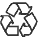 ISBN: 											../../..Details of Project Partners Calibri 14 BoldCalibri 12 pt Name 1 (Bold)AddressTel.:E-mail: Name 2 (Bold)AddressTel.:E-mail: Name 3 (Bold)AddressTel.:E-mail: Name 4 (Bold)AddressTel.:E-mail: Name 5 (Bold)AddressTel.:E-mail: Name 6 (Bold)AddressTel.:E-mail: Table of Contents Calibri 14 BoldDouble line spacing  - Calibri 12 pt - Bold  Acknowledgements								 iiDisclaimer									 iiiProject Partners								 ivExecutive Summary 								v1.	Introduction								 1X.	RecommendationsReferencesAcronyms and Annotations1.	Introduction Calibri 18 pt Bold1.1	Objectives Calibri 12 pt Bold1.1.1	Section 1.1.1 Calibri 11 pt Bold - Italics1.1.1.1	Section 1.1.1.1 Calibri 11 pt ItalicsMain Body Text should be in Calibri 11 pt (1.5 line spacing).